 Утверждаю 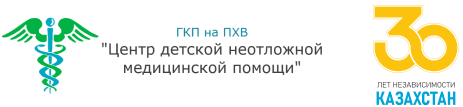                                                                                                                                                                  Главный врач КГП на ПХВ «Центр детской неотложной медицинской помощи» УОЗ города Алматы А. Смагулов_______________________Объявление
 о проведении закупа способом запроса ценовых предложений №13   г. Алматы                                                                                                                                                                                                «26» июля 2023 гКГП на ПХВ «Центр детской неотложной медицинской помощи» УОЗ г. Алматы расположенный по адресу город Алматы, ул. Манаса 40, инд. 050040 объявляет о проведении закупа лекарственных средств и медицинских изделий способом запроса ценовых предложений в соответствии Главы 9 постановлением Правительства Республики Казахстан от 04 июня 2021 года № 375 «Об утверждении Правил организации и проведения закупа лекарственных средств, медицинских изделий и специализированных лечебных продуктов в рамках гарантированного объема бесплатной медицинской помощи и (или) в системе обязательного социального медицинского страхования, фармацевтических услуг» с изменениями и дополнениями Постановление Правительства Республики Казахстан от 8 сентября 2022 года № 667 (далее – Правила) на сумму: 1 494 000,00 (один миллион четыреста девяносто четыре тысячи) тенге 00 тиын.Перечень закупаемых товаров:Условия поставки:Поставка на условиях ИНКОТЕРМС 2020 в течении пяти календарных дней с момента получения заявки от заказчика  (г. Алматы, ул. Манаса 40) включая все затраты потенциального поставщика на транспортировку, страхование, уплату таможенных пошлин, НДС и других налогов, платежей и сборов, и другие расходы, Представление потенциальным поставщиком ценового предложения является формой выражения его согласия осуществить поставку товара с соблюдением условий запроса и типового договора закупа, оплата производится по мере поступления бюджетных средств.Место представления (приема) документов КГП на ПХВ «Центр детской неотложной медицинской помощи» УОЗ г. Алматы, г. Алматы, ул. Манаса 40, 2 этаж , 201 каб, с 09 часов 00 мин. до 17 ч.00 мин за исключением выходных и праздничных дней; обеденный перерыв с 13 ч.00 мин. до 14 ч. 00 мин.) тел 8(727)274-57-96, 8(707)420-55-49, Окончательный срок представления подачи ценовых предложений до 11:00 (по времени Астана) «02» августа 2023 года.Дата, время и место вскрытия конвертов с ценовыми предложениями в 12:00 (по времени Астана) «02» августа 2023 года. КГП на ПХВ «Центр детской неотложной медицинской помощи» УОЗ г. Алматы, 2 этаж, 201 каб.Квалификационные требования, предъявляемые к потенциальному поставщику должны соответствовать Главе 3 Правил.Требования к лекарственным средствам и медицинским изделиям, приобретаемым в рамках оказания гарантированного объема бесплатной медицинской помощи и (или) медицинской помощи в системе обязательного социального медицинского страхования должны соответствовать Главе 4 Правил.  Каждый потенциальный поставщик до истечения окончательного срока представления ценовых предложений представляет только одно ценовое предложение в запечатанном виде. ________     __________________________№ лотаНаименование товараТехническая спецификация  Ед. изм     Кол-во        Цена     Сумма     1Шприц  20 мл 3х-комп. с иглой 20Gx1 1/2Шприц  20 мл 3х-комп. с иглой 20Gx1 1/22, изготовлен из высококачественного пластика и состоит из поршня, уплотнительного резинового кольца, цилиндра с градуировкой. Игла с трехгранной заточкой покрыта тонким слоем силикона.шт20 00031620 000,002Шовный материал нейлон USP 6/0Нить хирургическая, стерильная, синтетическая нерассасывающаяся. Состоящая из полиамида, экструдированного из сополимера из полиамида , тип нити плетенная, однократного применения. Сохраняет свою прочность на разрыв, так как он не изменяется в результате гидролиза. Размеры USP 6-0 (M0,7), покрытая силиконом с шпателевидными иглами, две иглы, длиной нити 50-75 см. Срок годности 5 лет, после стерилизации  методом окисью этилена.шт1001900190 000,003Шовный материал нейлон USP 10/0Нить хирургическая, стерильная, синтетическая нерассасывающаяся. Состоящая из полиамида, экструдированного из сополимера из полиамида , тип нити плетенная, однократного применения. Сохраняет свою прочность на разрыв, так как он не изменяется в результате гидролиза. Размеры USP 10-0 , покрытая силиконом с шпателевидными иглами, две иглы, длиной нити 50-75 см. Срок годности 5 лет, после стерилизации  методом окисью этилена.шт601900114 000,004Тест полоски для Экспресс анализатора мочи Clinitek Status+Тест полоски для Экспресс-анализатора мочи Clinitek Status+, Время измерения: 60 сек.Фасовка и количество тестов: 100 тестовНа тест-полосках имеютсяидентификационные полосы, которые имеютгидрофобное покрытие.Для выявления совместимости спрограммным обеспечением медицинскогооборудования, имеющегося в наличии уЗаказчика, и последующей валидациикалибровки на утвержденнымпроизводителем стандартных образцах,Поставщиком при поставке производитсяспектральная калибровка набора.Поставляемый набор должен быть совместимс версией установленного программного обеспечения."уп3019000570 000,00